Lampiran KUESIONERIdentifikasi PenelitiNama			: FadhilahNPM			: 163114198Program Studi		: ManajemenFakultas			: EkonomiPerguruanTinggi	: Universitas Muslim Nusantara Al-Washliyah (UMN AW) MedanJudul Skripsi	: Pengaruh Upah Dan Kepemimpinan Terhadap Semangat Kerja Pada CV. Abdi Kriasy Konsultan Medan’’	Saya adalah mahasiswa Universits Muslim Nusantara Al-Washliyah Fakultas Ekonomi Jurusan Manajemen yang sedang melakukan penelitian tentang “Pengaruh Upah Dan Kepemimpinan Terhadap Semangat Kerja Pada CV. Abdi Kriasy Konsultan Medan’’.	Data dan informasi yang Bapak/Ibu berikan merupakan hal yang sangat berharga oleh karena itu, partisipasi dan kesediaan Bapak/Ibu dalam menjawab kuesioner ini sangat saya hargai	Akhir kata, saya ucapkan terimakasih kepada responden yang telah bersedia meluangkan waktunya untuk mengisi kuesioner ini.							Medan, 	Maret 2020							Peneliti   Fadhilah							163114198II. IDENTITAS RESPONDENNama	Responden	: Jenis Kelamin		:Umur			:		Pemdidikan		: Kriteria untuk seluruh pertanyaan adalah sebagai berikut :III.  Cara Petunjuk Pengisian KuesionerBerikan tanda checklist (√) pada tempat yang tersedia pada jawaban yang Bapak/Ibu anggap paling sesuaiSetiap Pertanyaan hanya membutuhkan satu jawaban sajaMohon Bapak/Ibu memberikan jawaban yang sebenar-benarnyaIV. DAFTAR KUESIONERUpah(X1)Kepemimpinan(X2)Semangat Kerja (Y)Lampiran : Tabel Frekuensi Variabel X1 ( Upah)Variabel X2 (Kepemimpinan)Variabel Y (Semangat Kerja)Lampiran : Hasil Uji Reliabelitas dan Validitas variabel X1  (Upah)Hasil Uji Reliabelitas dan Validitas Variabel X2 (Kepemimpinan)Hasil Uji Realiabelitas dan Validitas Variabel Y (Semangat Kerja)Lampiran : Tabulasi jawaban responden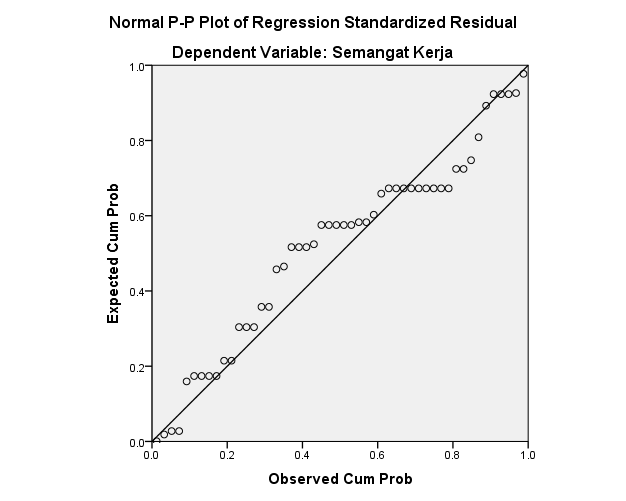 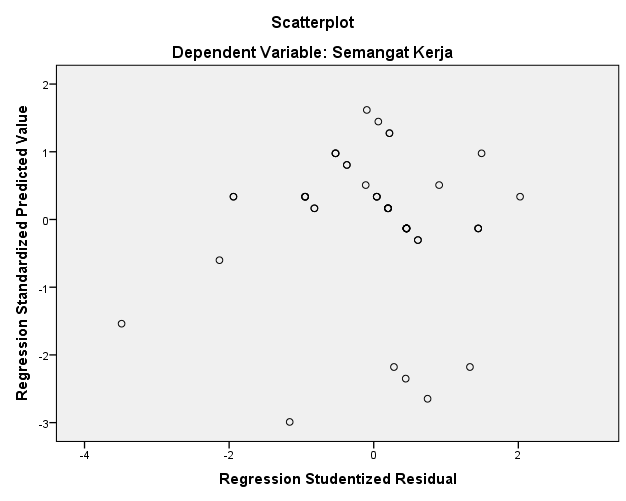 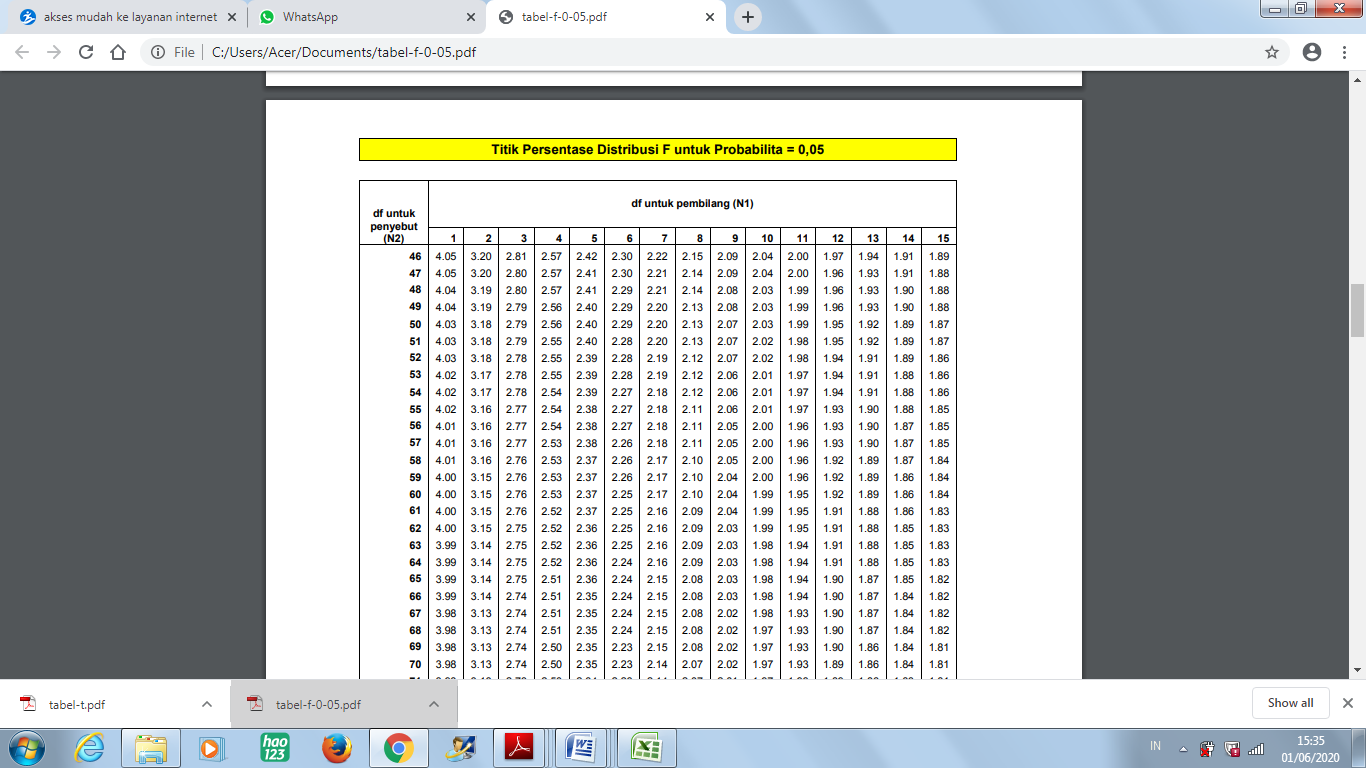 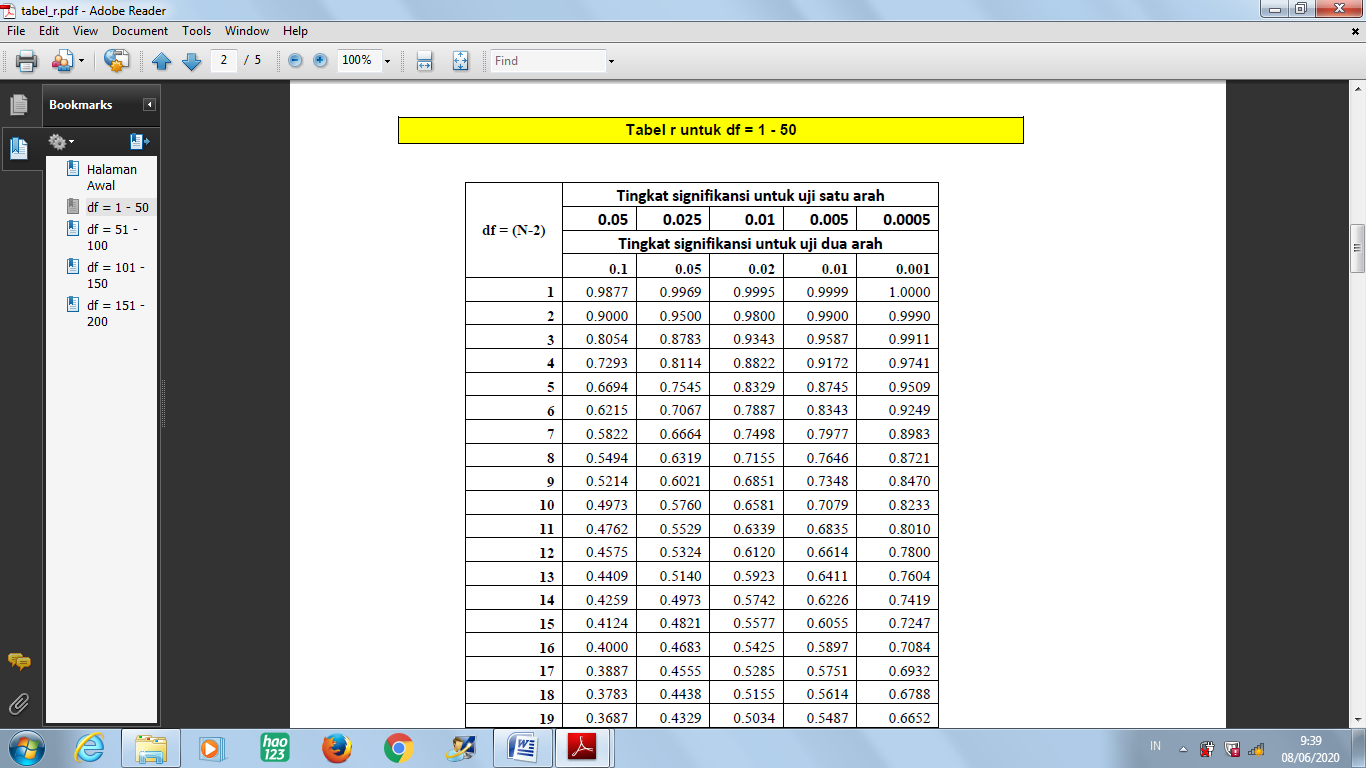 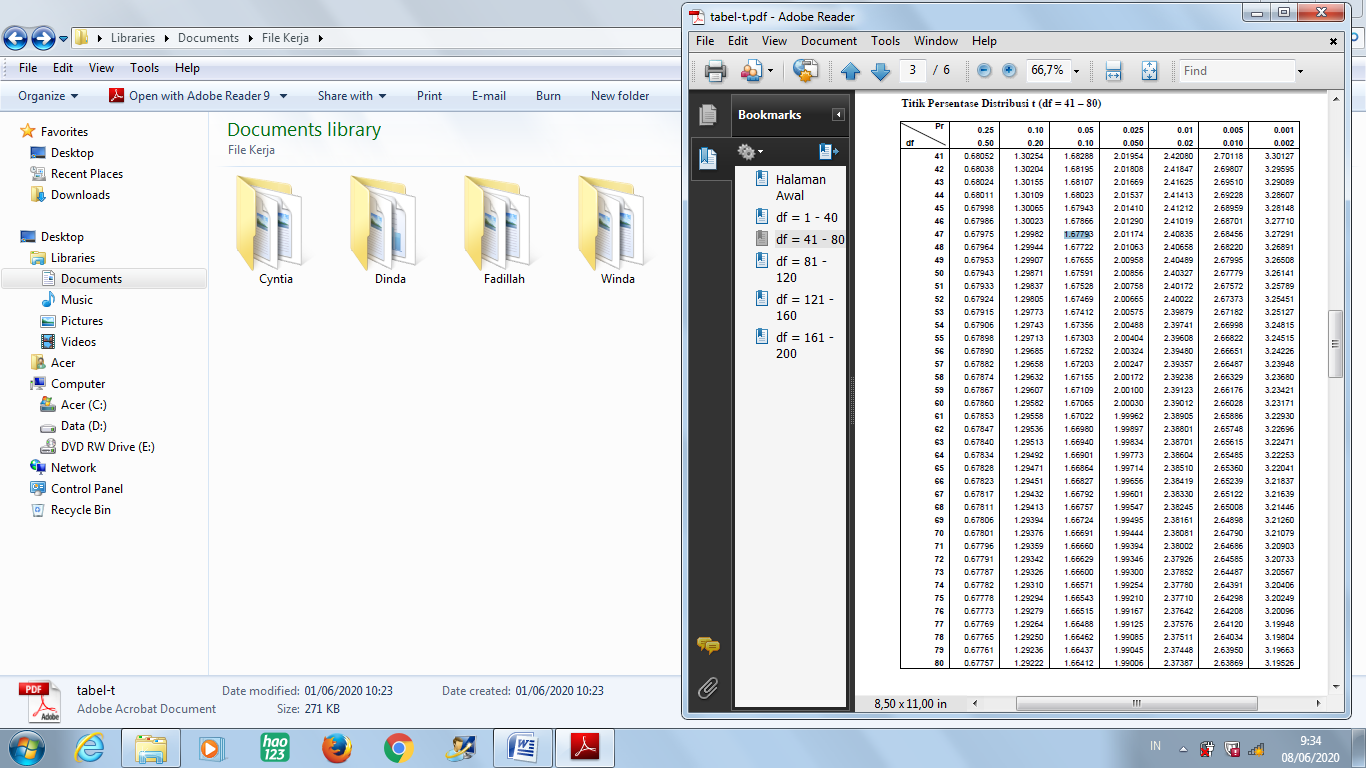 KeteranganNilaiSangat Setuju (SS)5Setuju (S)4Kurang Setuju  (KS)3Tidak Setuju (TS)2Sangat Tidak Setuju (STS)1NoPernyataanSSSKSTSSTS1233333Memadai/Memenuhi Syarat1.Upah yang di berikan sudah memenuhi syarat yang telah di tentukan.Keadilan/Kewajiban2.Pembagian upah di CV. Abdi Kriasy Konsultan Medan dilaksanakan secara adil/merataSeimbang3.Upah yang diberikan sesuai dengan kinerja yang di lakukan pegawai.Biaya Yang Efektif4.Upah yang diberikan CV. Abdi Kriasy Konsultan Medan sudah mencukupi kebutuhan karyawanTerjamin5.Upah yang diberikan sudah mencukupi kebutuhan pegawaiNoPernyataanSSSKSTSSTS1233333Bersifat Adil1.Direktur CV. Abdi Kriasy Konsultan Medan selalu memperlakukan karyawan dengan adilMemberi Sugesti2.Direktur CV. Abdi Kriasy Konsultan Medan selalu memberi masukkan kepada karyawan mengenai kinerja merekaMenciptakan Rasa Aman3.Direktur CV. Abdi Kriasy Konsultan Medan selalu menjaga keamanan para karyawan dengan sarana dan prasarana yang telah di sediakan Sumber Insfirasi4.Direktur CV. Abdi Kriasy Konsultan Medan Selalu memberikan motivasi kepada para karyawanBersikap Menghargai5.Direktur CV. Abdi Kriasy Konsultan Medan selalu menjaga hubungan kerja yang harmonis kepada setiap karyawannya. NoPernyataanSSSKSTSSTS1233333Rendahnya Produktivitas Kerja1.Produktivitas kerja karyawan di CV. Abdi Kriasy Konsultan Medan menurun Tingkat Absensi Yang Naik dan Tinggi2.Karyawan di CV. Abdi Kriasy Konsultan Medan selalu berusaha datang tepat pada waktunya untuk bekerjaTingkat Kerusakan Yang Meningkat3.Para karyawan selau hati-hati dalam melakukan pekerjaannyaKegelisahan Dimana-mana4.Karyawan tidak merasa kegelisahan pada saat melakukan pekerjaanTuntutan Yang Sering Terjadi5.Karyawan selalu melaksanakan tuntutan kerja yang diberikan dengan baikPertanyaan 1Pertanyaan 1Pertanyaan 1Pertanyaan 1Pertanyaan 1Pertanyaan 1FrequencyPercentValid PercentCumulative PercentValidts24.04.04.0Valids3264.064.068.0Validss1632.032.0100.0ValidTotal50100.0100.0pertanyaan 2pertanyaan 2pertanyaan 2pertanyaan 2pertanyaan 2pertanyaan 2FrequencyPercentValid PercentCumulative PercentValidts24.04.04.0Valids2448.048.052.0Validss2448.048.0100.0ValidTotal50100.0100.0pertanyaan 3pertanyaan 3pertanyaan 3pertanyaan 3pertanyaan 3pertanyaan 3FrequencyPercentValid PercentCumulative PercentValidts12.02.02.0Valids1836.036.038.0Validss3162.062.0100.0ValidTotal50100.0100.0pertanyaan 4pertanyaan 4pertanyaan 4pertanyaan 4pertanyaan 4pertanyaan 4FrequencyPercentValid PercentCumulative PercentValids1530.030.030.0Validss3570.070.0100.0ValidTotal50100.0100.0pertanyaan 5pertanyaan 5pertanyaan 5pertanyaan 5pertanyaan 5pertanyaan 5FrequencyPercentValid PercentCumulative PercentValids2652.052.052.0Validss2448.048.0100.0ValidTotal50100.0100.0pertanyaan 1pertanyaan 1pertanyaan 1pertanyaan 1pertanyaan 1pertanyaan 1FrequencyPercentValid PercentCumulative PercentValidts24.04.04.0Valids1428.028.032.0Validss3468.068.0100.0ValidTotal50100.0100.0pertanyaan 2pertanyaan 2pertanyaan 2pertanyaan 2pertanyaan 2pertanyaan 2FrequencyPercentValid PercentCumulative PercentValidts12.02.02.0Valids2652.052.054.0Validss2346.046.0100.0ValidTotal50100.0100.0pertanyaan 3pertanyaan 3pertanyaan 3pertanyaan 3pertanyaan 3pertanyaan 3FrequencyPercentValid PercentCumulative PercentValids2856.056.056.0Validss2244.044.0100.0ValidTotal50100.0100.0pertanyaan 4pertanyaan 4pertanyaan 4pertanyaan 4pertanyaan 4pertanyaan 4FrequencyPercentValid PercentCumulative PercentValids1224.024.024.0Validss3876.076.0100.0ValidTotal50100.0100.0pertanyaan 5pertanyaan 5pertanyaan 5pertanyaan 5pertanyaan 5pertanyaan 5FrequencyPercentValid PercentCumulative PercentValids2244.044.044.0Validss2856.056.0100.0ValidTotal50100.0100.0pertanyaan 1pertanyaan 1pertanyaan 1pertanyaan 1pertanyaan 1pertanyaan 1FrequencyPercentValid PercentCumulative PercentValidts24.04.04.0Valids2142.042.046.0Validss2754.054.0100.0ValidTotal50100.0100.0pertanyaan 2pertanyaan 2pertanyaan 2pertanyaan 2pertanyaan 2pertanyaan 2FrequencyPercentValid PercentCumulative PercentValidts24.04.04.0Valids2448.048.052.0Validss2448.048.0100.0ValidTotal50100.0100.0pertanyaan 3pertanyaan 3pertanyaan 3pertanyaan 3pertanyaan 3pertanyaan 3FrequencyPercentValid PercentCumulative PercentValids2550.050.050.0Validss2550.0     50.0100.0ValidTotal50100.0100.0pertanyaan 4pertanyaan 4pertanyaan 4pertanyaan 4pertanyaan 4pertanyaan 4FrequencyPercentValid PercentCumulative PercentValids1734.034.034.0Validss3366.066.0100.0ValidTotal50100.0100.0pertanyaan 5pertanyaan 5pertanyaan 5pertanyaan 5pertanyaan 5pertanyaan 5FrequencyPercentValid PercentCumulative PercentValids2244.044.044.0Validss2856.056.0100.0ValidTotal50100.0100.0Reliability StatisticsReliability StatisticsCronbach's AlphaN of Items.8145CorrelationsCorrelationsCorrelationsCorrelationsUpahPertanyaan 1Pearson Correlation.648**Pertanyaan 1Sig. (2-tailed).001Pertanyaan 1N10pertanyaan 2Pearson Correlation.568**pertanyaan 2Sig. (2-tailed).000pertanyaan 2N10pertanyaan 3Pearson Correlation.574**pertanyaan 3Sig. (2-tailed).000pertanyaan 3N10pertanyaan 4Pearson Correlation.620**pertanyaan 4Sig. (2-tailed).000pertanyaan 4N10pertanyaan 5Pearson Correlation.635**pertanyaan 5Sig. (2-tailed).000pertanyaan 5N10UpahPearson Correlation1UpahSig. (2-tailed)UpahN10**. Correlation is significant at the 0.01 level (2-tailed).**. Correlation is significant at the 0.01 level (2-tailed).**. Correlation is significant at the 0.01 level (2-tailed).**. Correlation is significant at the 0.01 level (2-tailed).*. Correlation is significant at the 0.05 level (2-tailed).*. Correlation is significant at the 0.05 level (2-tailed).*. Correlation is significant at the 0.05 level (2-tailed).*. Correlation is significant at the 0.05 level (2-tailed).Reliability StatisticsReliability StatisticsReliability StatisticsReliability StatisticsReliability StatisticsReliability StatisticsCronbach's AlphaaN of ItemsN of Items.74055CorrelationsCorrelationsCorrelationsCorrelationsCorrelationsCorrelationsKepemimpinanpertanyaan 1pertanyaan 1Pearson CorrelationPearson Correlation.608**pertanyaan 1pertanyaan 1Sig. (2-tailed)Sig. (2-tailed).000pertanyaan 1pertanyaan 1NN10pertanyaan 2pertanyaan 2Pearson CorrelationPearson Correlation.703pertanyaan 2pertanyaan 2Sig. (2-tailed)Sig. (2-tailed).005pertanyaan 2pertanyaan 2NN10pertanyaan 3pertanyaan 3Pearson CorrelationPearson Correlation.770pertanyaan 3pertanyaan 3Sig. (2-tailed)Sig. (2-tailed).037pertanyaan 3pertanyaan 3NN10pertanyaan 4pertanyaan 4Pearson CorrelationPearson Correlation.717pertanyaan 4pertanyaan 4Sig. (2-tailed)Sig. (2-tailed).019pertanyaan 4pertanyaan 4NN10pertanyaan 5pertanyaan 5Pearson CorrelationPearson Correlation.597**pertanyaan 5pertanyaan 5Sig. (2-tailed)Sig. (2-tailed).000pertanyaan 5pertanyaan 5NN10KepemimpinanKepemimpinanPearson CorrelationPearson Correlation1KepemimpinanKepemimpinanSig. (2-tailed)Sig. (2-tailed)KepemimpinanKepemimpinanNN10**. Correlation is significant at the 0.01 level (2-tailed).**. Correlation is significant at the 0.01 level (2-tailed).**. Correlation is significant at the 0.01 level (2-tailed).**. Correlation is significant at the 0.01 level (2-tailed).**. Correlation is significant at the 0.01 level (2-tailed).**. Correlation is significant at the 0.01 level (2-tailed).*. Correlation is significant at the 0.05 level (2-tailed).*. Correlation is significant at the 0.05 level (2-tailed).*. Correlation is significant at the 0.05 level (2-tailed).*. Correlation is significant at the 0.05 level (2-tailed).*. Correlation is significant at the 0.05 level (2-tailed).*. Correlation is significant at the 0.05 level (2-tailed).Reliability StatisticsReliability StatisticsReliability StatisticsReliability StatisticsReliability StatisticsReliability StatisticsCronbach's AlphaN of ItemsN of Items.76355CorrelationsCorrelationsCorrelationsCorrelationsCorrelationsCorrelationsSemangat Kerjapertanyaan 1pertanyaan 1Pearson CorrelationPearson Correlation.672**pertanyaan 1pertanyaan 1Sig. (2-tailed)Sig. (2-tailed).000pertanyaan 1pertanyaan 1NN10pertanyaan 2pertanyaan 2Pearson CorrelationPearson Correlation.622**pertanyaan 2pertanyaan 2Sig. (2-tailed)Sig. (2-tailed).000pertanyaan 2pertanyaan 2NN10pertanyaan 3pertanyaan 3Pearson CorrelationPearson Correlation.727pertanyaan 3pertanyaan 3Sig. (2-tailed)Sig. (2-tailed).013pertanyaan 3pertanyaan 3NN10pertanyaan 4pertanyaan 4Pearson CorrelationPearson Correlation.598**pertanyaan 4pertanyaan 4Sig. (2-tailed)Sig. (2-tailed).000pertanyaan 4pertanyaan 4NN10pertanyaan 5pertanyaan 5Pearson CorrelationPearson Correlation.443**pertanyaan 5pertanyaan 5Sig. (2-tailed)Sig. (2-tailed).001pertanyaan 5pertanyaan 5NN10Semangat KerjaSemangat KerjaPearson CorrelationPearson Correlation1Semangat KerjaSemangat KerjaSig. (2-tailed)Sig. (2-tailed)Semangat KerjaSemangat KerjaNN10*. Correlation is significant at the 0.05 level (2-tailed).*. Correlation is significant at the 0.05 level (2-tailed).*. Correlation is significant at the 0.05 level (2-tailed).*. Correlation is significant at the 0.05 level (2-tailed).*. Correlation is significant at the 0.05 level (2-tailed).*. Correlation is significant at the 0.05 level (2-tailed).*. Correlation is significant at the 0.05 level (2-tailed).**. Correlation is significant at the 0.01 level (2-tailed).**. Correlation is significant at the 0.01 level (2-tailed).**. Correlation is significant at the 0.01 level (2-tailed).**. Correlation is significant at the 0.01 level (2-tailed).**. Correlation is significant at the 0.01 level (2-tailed).**. Correlation is significant at the 0.01 level (2-tailed).**. Correlation is significant at the 0.01 level (2-tailed).ANOVAaANOVAaANOVAaANOVAaANOVAaANOVAaANOVAaModelModelSum of SquaresdfMean SquareFSig.1Regression38.285219.14318.386.000b1Residual48.935471.0411Total87.22049a. Dependent Variable: Semangat Kerjaa. Dependent Variable: Semangat Kerjaa. Dependent Variable: Semangat Kerjaa. Dependent Variable: Semangat Kerjaa. Dependent Variable: Semangat Kerjaa. Dependent Variable: Semangat Kerjaa. Dependent Variable: Semangat Kerjab. Predictors: (Constant), Kepemimpinan, Upahb. Predictors: (Constant), Kepemimpinan, Upahb. Predictors: (Constant), Kepemimpinan, Upahb. Predictors: (Constant), Kepemimpinan, Upahb. Predictors: (Constant), Kepemimpinan, Upahb. Predictors: (Constant), Kepemimpinan, Upahb. Predictors: (Constant), Kepemimpinan, UpahCoefficientsaCoefficientsaCoefficientsaCoefficientsaCoefficientsaCoefficientsaCoefficientsaCoefficientsaCoefficientsaModelModelUnstandardized CoefficientsUnstandardized CoefficientsStandardized CoefficientstSig.Collinearity StatisticsCollinearity StatisticsModelModelBStd. ErrorBetatSig.ToleranceVIF1(Constant)6.4104.1301.099.0211Upah.414.099.4754.203.000.9361.0691Kepemimpinan.566.179.3573.161.003.9361.069a. Dependent Variable: Semangat Kerjaa. Dependent Variable: Semangat Kerjaa. Dependent Variable: Semangat Kerjaa. Dependent Variable: Semangat Kerjaa. Dependent Variable: Semangat Kerjaa. Dependent Variable: Semangat Kerjaa. Dependent Variable: Semangat Kerjaa. Dependent Variable: Semangat Kerjaa. Dependent Variable: Semangat KerjaModel SummarybModel SummarybModel SummarybModel SummarybModel SummarybModelRR SquareAdjusted R SquareStd. Error of the EstimateStd. Error of the Estimate1.788a.620.4151.0201.020a. Predictors: (Constant), Kepemimpinan, Upaha. Predictors: (Constant), Kepemimpinan, Upaha. Predictors: (Constant), Kepemimpinan, Upaha. Predictors: (Constant), Kepemimpinan, Upaha. Predictors: (Constant), Kepemimpinan, Upaha. Predictors: (Constant), Kepemimpinan, Upahb. Dependent Variable: Semangat Kerjab. Dependent Variable: Semangat Kerjab. Dependent Variable: Semangat Kerjab. Dependent Variable: Semangat Kerjab. Dependent Variable: Semangat Kerjab. Dependent Variable: Semangat KerjaNoJawaban Variabel X1Jawaban Variabel X1Jawaban Variabel X1Jawaban Variabel X1Jawaban Variabel X1TOTALNo12345144555232555542434455422454555245554452365544523745544228445552394455422104555524114455523134545523124545422144555524155445422165555525174455422184555524194555423205454422215445523224555423234545523243444419254444420263344418274344419285444421294444420304434419314455523325555424334455422345455524355544523365544523374554422384455523394455422404555524414455523424545523434545422444555524455445422465555525474455422484555524494555423505454422NoJawaban Variabel X2Jawaban Variabel X2Jawaban Variabel X2Jawaban Variabel X2Jawaban Variabel X2TOTALNo12345155555252454542235544523445544225544552365545423755445238445542295455423105545524115455423135455524125445523144455523155445523165445523175554524185445422195545423205445523215454523225545524235554524245355422254444420263545522274555423284545523293455421304544522315555424324545422335544523344554422355445523365545423375454523384455422395455423404545422415455423424455523435445523444455523455445523465445523475544523485445422495545423505455524NoJawaban Variabel YJawaban Variabel YJawaban Variabel YJawaban Variabel YJawaban Variabel YTOTALNo12345155455242555442335545524445554235454552364455422754545238455542395545423105455524115445422135555525125445523144554523155445523165455524175545524184455422194454421204545523215454523225454523234554523244545422253444419264444521273344418284344520295444421304444521315545423325554423335545524344555423354545523364455422375454523384555423395545423405455423415445422425555525435445523444554523455445523465455524475545524484455422494454421504545523One-Sample Kolmogorov-Smirnov TestOne-Sample Kolmogorov-Smirnov TestOne-Sample Kolmogorov-Smirnov TestUnstandardized ResidualNN50Normal Parametersa,bMean.0000000Normal Parametersa,bStd. Deviation.99933647Most Extreme DifferencesAbsolute.157Most Extreme DifferencesPositive.124Most Extreme DifferencesNegative-.157Test StatisticTest Statistic.157Asymp. Sig. (2-tailed)Asymp. Sig. (2-tailed).204ca. Test distribution is Normal.a. Test distribution is Normal.a. Test distribution is Normal.b. Calculated from data.b. Calculated from data.b. Calculated from data.c. Lilliefors Significance Correction.c. Lilliefors Significance Correction.c. Lilliefors Significance Correction.